15.11.2021 - 105 ROCZNICA ŚMIERCI HENRYKA SIENKIEWICZA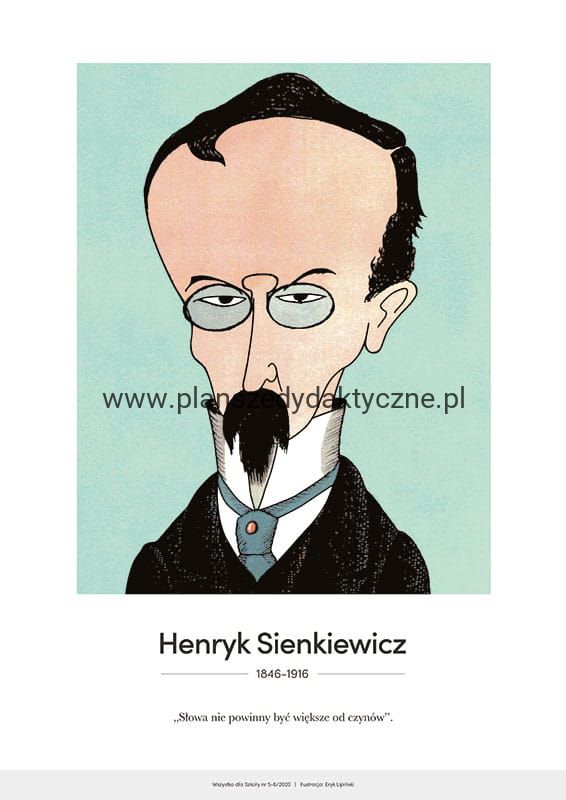 Krótka notatka o HENRYKU SIENKIEWICZUHenryk Sienkiewicz (pseud. Litwos) urodził się 5 maja 1846 roku w Woli Okrzejskiej na Podlasiu, zmarł 15 listopada 1916 roku w Vevey w Szwajcarii. Jego matka marzyła, aby został lekarzem, lecz on zaczął studia na Uniwersytecie Warszawskim na wydziale prawa i filozoficzno-historycznym, lecz ich nie ukończył i zaczął pracę jako redaktor. Dużo podróżował. Świadectwem podróży są jego listy. Z kolejnych miejsc pobytu słał nie tylko korespondencję, lecz także powieści. 

Rozpoczął twórczość od publicystyki, szkiców literackich i historycznych oraz nowel, które były reakcją na problemy w kraju i za granicą. Podejmował w nich różnorodne sprawy obyczajowe, społeczne i psychologiczne. Po powrocie do kraju (w wieku 35 lat) ożenił się z Marią Szetkiewiczówną.

Sienkiewicz zasłynął głównie jako twórca powieści historycznych: Ogniem i mieczem, Potop, Quo Vadis (1896), Krzyżaków (1900) i W pustyni i w puszczy (1911). Mniej udane są jego powieści obyczajowe: Bez dogmatu (1890) i Rodzina Połanieckich. 

Sienkiewicz należy do najpopularniejszych polskich pisarzy w świecie. Międzynarodową sławę zyskał dzięki powieści Quo Vadis oraz Nagrodzie Nobla (1905) za całokształt twórczości.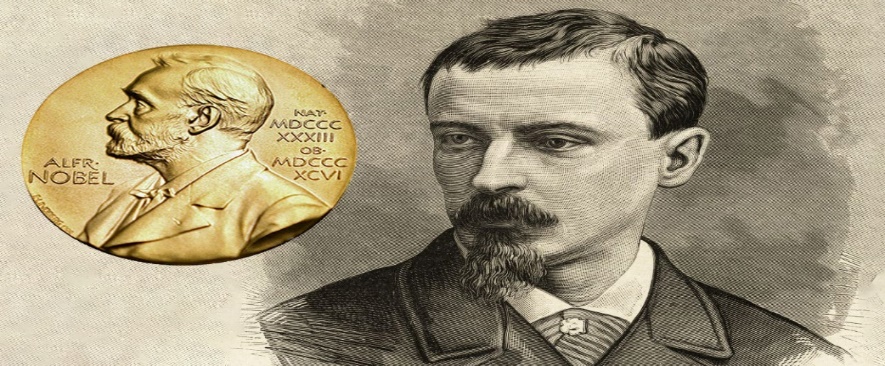 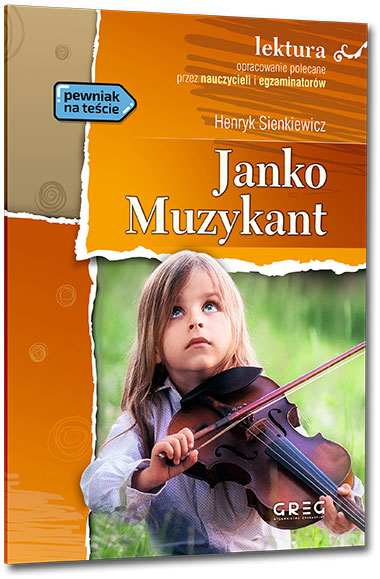 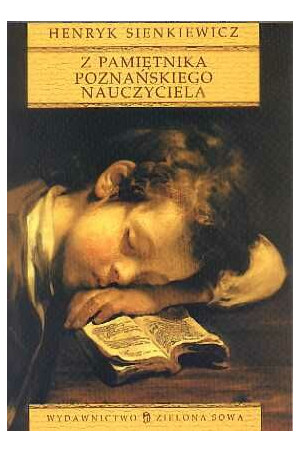 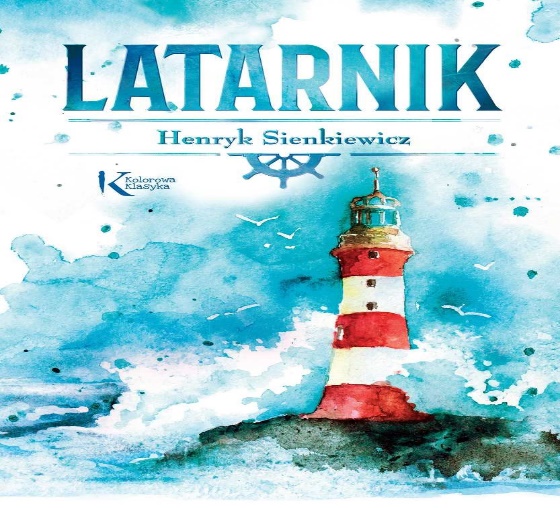 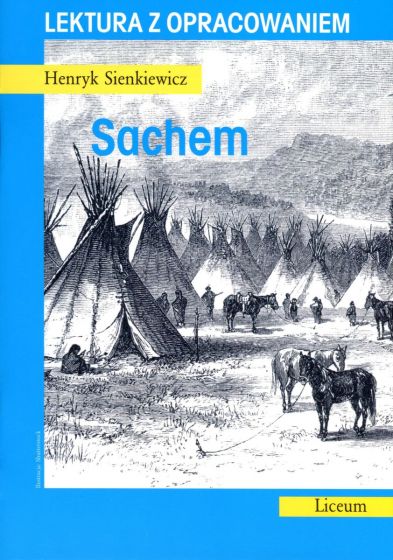 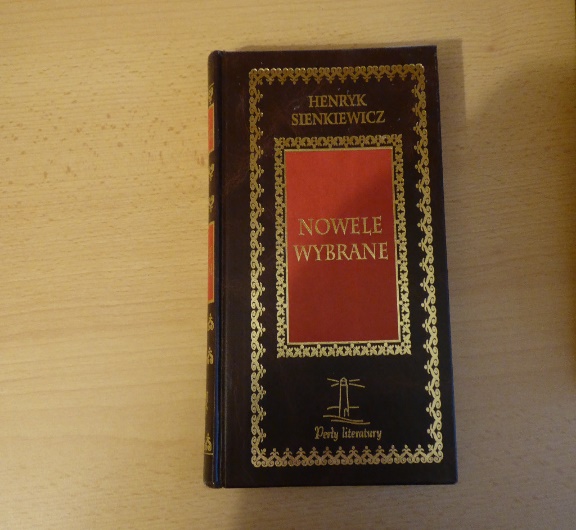 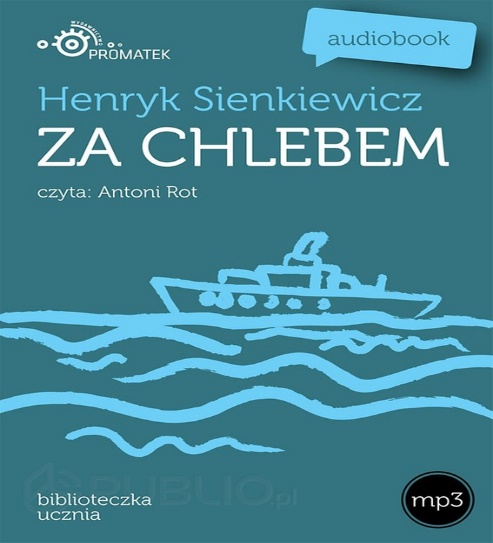 TRYLOGIA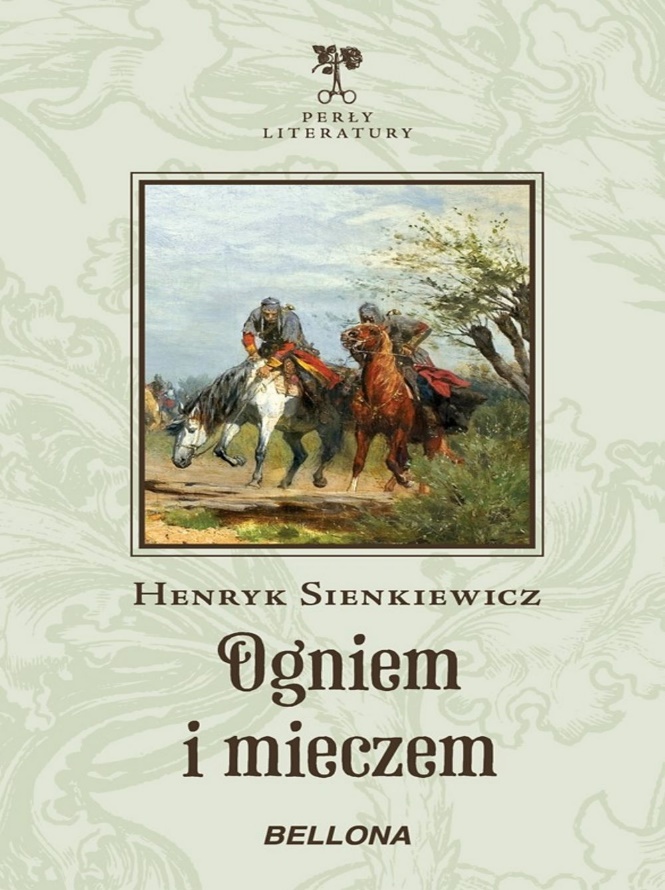 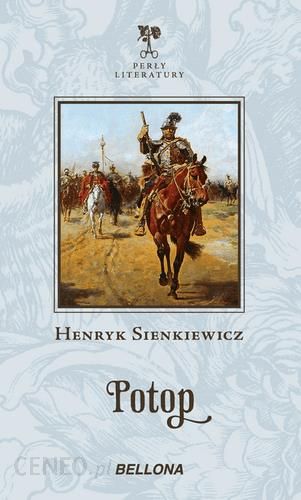 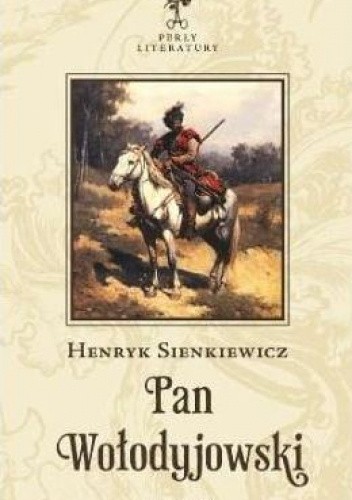 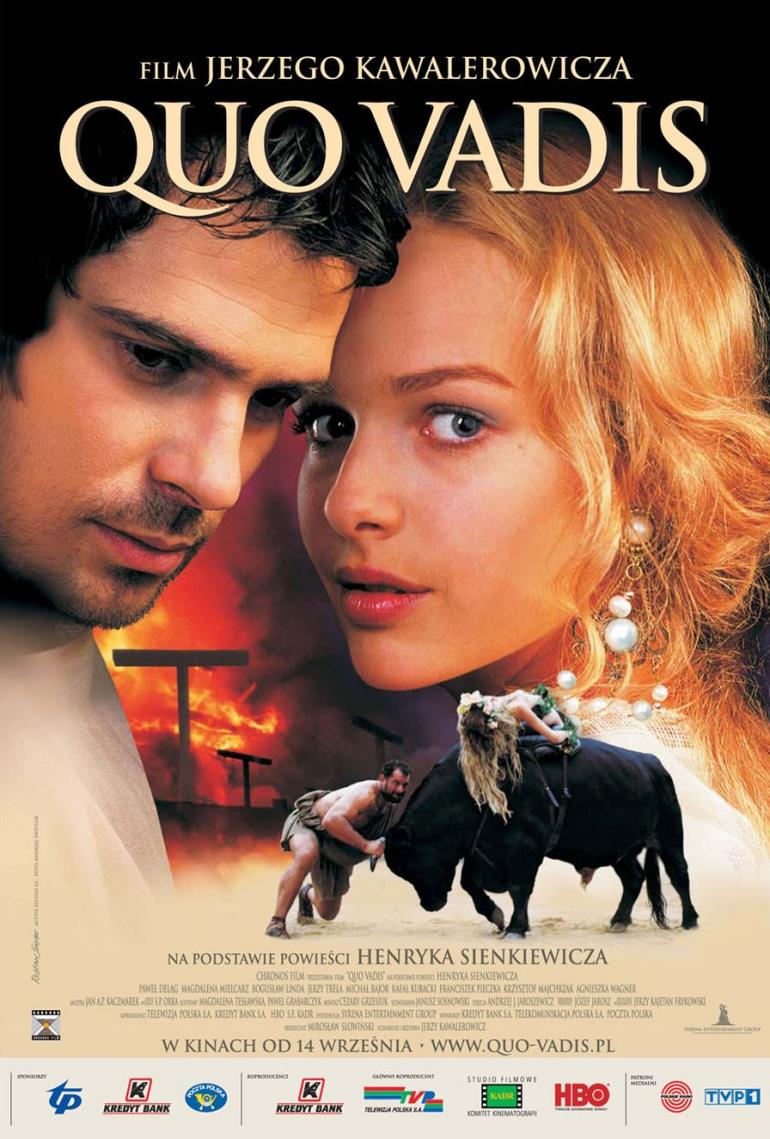 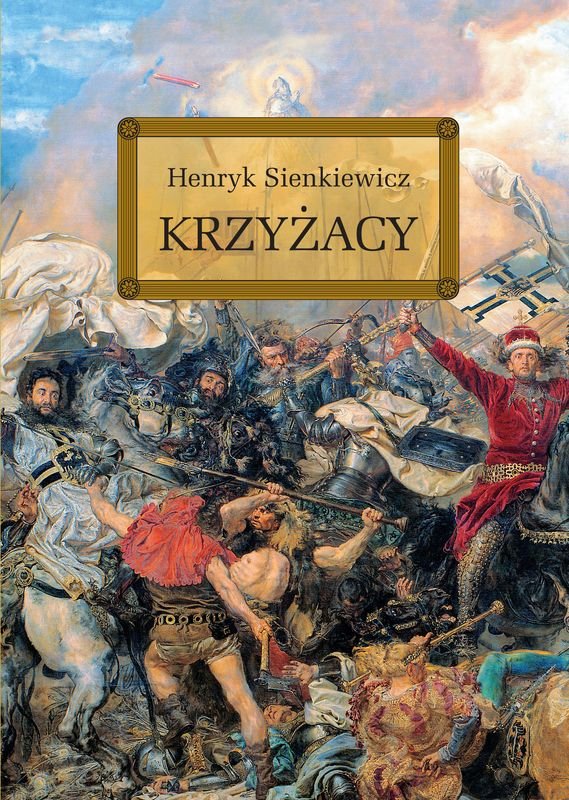 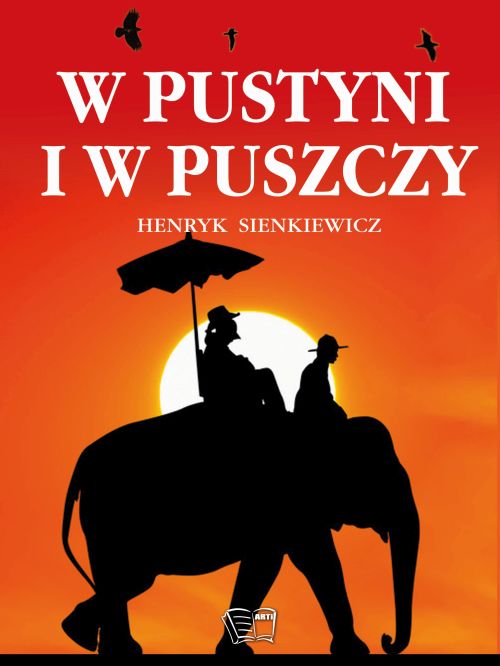 Biblioteka Szkolna mgr Marianna Brzychcy